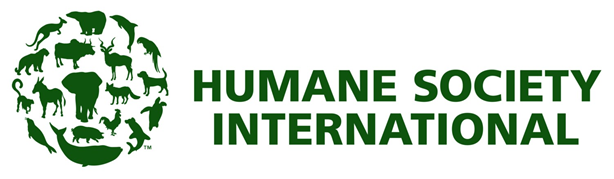 JOB DESCRIPTIONHumane Society International is the largest and most effective international charity working to create a world where people treat animals with respect and compassion. The Marketing and Social Media Coordinator supports the campaigns and fundraising teams, manages community engagement and leads the development of the strategy and content for HSI’s social media channels.This position will help us engage and retain supporters and donors through outstanding, best-practice digital communications. The Marketing and Social Media Coordinator will excel in engaging digital audiences and love using analytics to drive results. The successful candidate will create and manage social media content and engagement (Facebook, Twitter, LinkedIn and Instagram) assist in executing email marketing and help to keep the website up to date. This position reports to both the Fundraising Manager and the Head of Campaigns.Main Duties and ResponsibilitiesWork with CEO, Head of Campaigns and campaigns and program staff to assist and advise on digital marketing and social media strategy to help reach campaign goals, build HSI’s brand and attract new supporters.Work with Fundraising Manager to execute digital fundraising campaigns.Create and publish content on HSI’s social media channels and manage online communities following approvals guidelines.Prepare and publish emails, e-newsletters and social media posts.Publish new content on HSI’s website.Set up email marketing automations.Conduct A/B testing to keep HSI’s digital communications current within the changing digital landscape and performing well.Monitor key online marketing metrics to track success.Ensure that the brand message and tone are consistent and appropriate across platforms.Boost supporter and donor engagement across platforms.Conduct regular data hygiene processes to ensure CRM records are kept up-to-date.Support fundraising administration staff as required to manage integration of digital and donor CRM records.Adhere to HSI policy and procedures.Maintain a safe workplace.Skills and ExperienceQualificationsBachelor's degree in marketing or business or similarExperienceExperience in digital marketing and social media managementExperience in digital fundraising preferredExperience with Google Analytics, digital engagement platforms (Engaging Networks preferred) social media platforms (Sprout Social preferred) and a keen interest in online marketing communicationsKnowledge of content management systems (Wordpress preferred)Experience executing digital acquisition and retention campaigns for excellent resultsKnowledge of video and picture editing software such as Canva or Photoshop and Premiere ProExperience activating online communities for social change campaigns will be looked upon favourablySkillsHigh-level communication skills Problem-solving skills and good initiative to find solutionsCreative flair and understanding of how to communicate across different channelsDigital best-practice for audience engagement and fundraising Excellent analytic skills and demonstrated ability in using data to drive resultsMust be able to juggle multiple projects at the same timeIncredible attention to detailFull understanding of all social media platformsGreat team playerPassion for animal welfare and conservation! Position TitleMarketing and Social Media CoordinatorJob Type:Full-time Location:Avalon office and/or from home on a hybrid basisReports to:Fundraising Manager and Head of Campaigns